Зачем мя мать роди́ла(поздняя лирика)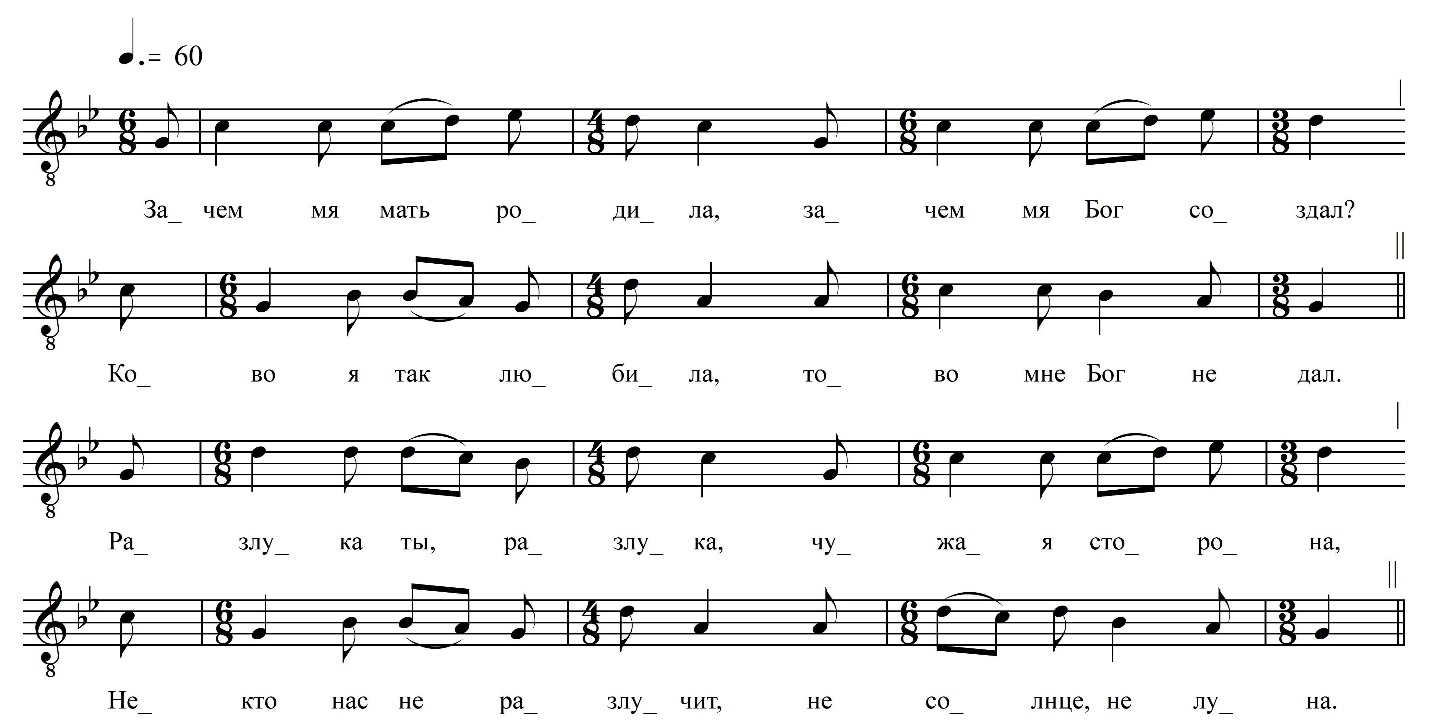 ФНОЦ СПбГИК, ВхI-а.4/12Запись Лазоренко Н., Михолаповой О., Шинкевич Н.  26.06.1974 д. Морозово Вындиноостровского с/п Волховского р-на Ленинградской обл. Инф. Гришина Мария Александровна (1911), Корнева Екатерина Михайловна (1901), урож. д. Боргино Вындиноостровского с/п Волховского р-на Ленинградской обл.   Зачем мя мать роди́ла, Зачем мя Бог созда́л? Ково я так любила,Тово мне Бог не дал.Все пташки кенарейки,Все жалобна поют.А нам с тобой, мой милый,Разлуку предают.Разлука ты, разлукаЧужая сторона.Некто́ нас не разлучит,Не сонце, не луна.Зачем нам розлучаце,Зачем в розлуке жить?Нам лутче повенчаце,И друг друга любить.Рука моя писала,Не знаю, дле ково,А серце мне сказало,Дле друга своево.А серце мне сказало,Дле друга своево.Подайте мне каретуИ тройку лошадей.Я сяду и поеду К сопернице своей.Подруга моя ми́ла,Соперница моя.Отбила ми́ла друга,Отбила от меня.Люби ево, подруга,Люби ево, как я.